27.12.2023                                                                                                             № 1026 пс.ГрачевкаО внесении изменений в постановление администрации муниципального образования Грачевский район Оренбургской области  от 17.08.2015 № 535-пВ соответствии со статьей 179 Бюджетного кодекса Российской Федерации, руководствуясь Уставом муниципального образования Грачевский район Оренбургской области, п о с т а н о в л я ю:1. Внести в постановление администрации муниципального образования Грачевский район Оренбургской области от 17.08.2015 № 535-п «Об утверждении порядка разработки, реализации и оценки эффективности муниципальных программ Грачевского района Оренбургской области» (с изменениями) следующие изменения:1.1. В приложении к постановлению:абзац второй пункта 4 признать утратившим силу;в подпункте «а» пункта 9.2:слова «куратора муниципальной программы,» исключить;после слов «национальных целей развития Российской Федерации» дополнить словами «(при необходимости)»;в пункте 23:в абзаце первом слово «куратором,» исключить;абзац второй изложить в новой редакции:«Муниципальная программа подлежит приведению в соответствие с решением о бюджете не позднее 1 апреля текущего финансового года.»;пункт 24 признать утратившим силу;абзац третий пункта 32 изложить в новой редакции:«План реализации муниципальной программы составляется на два года: на год, в котором осуществляется реализация муниципальной программы, и очередной год.».1.2. В приложении № 1 к Порядку разработки, реализации и оценки эффективности муниципальных программ Грачевского района (далее – Порядок) таблицу 1 дополнить наименованием «1. Основные положения» и изложить в новой редакции согласно приложению № 1.1.3. Приложение № 3 к Порядку изложить в новой редакции согласно приложению № 2.1.4. В приложении № 8 к Порядку:наименование раздела II изложить в новой редакции:«II. Оценка степени реализации задач структурных элементов»;пункт 4 изложить в новой редакции:«4. Степень реализации задач структурных элементов муниципальной программы (СРзсэ) (далее – степень реализации задач структурного элемента) рассчитывается как среднее арифметическое степеней реализации каждой задачи структурного элемента муниципальной программы.»;абзацы первый-третий пункта 5 изложить в новой редакции:«5. Степень реализации задачи структурного элемента рассчитывается по следующей формуле:СРзсэi = Пв / П, где:СРзсэi – степень реализации i-ой задачи структурного элемента;»;пункт 6 изложить в новой редакции:«6. Степень соответствия произведенных затрат запланированным затратам рассчитывается для каждого структурного элемента муниципальной программы.Степень соответствия произведенных затрат запланированным затратам для структурного элемента, содержащего мероприятия, финансирование которых предусмотрено за счет средств местного бюджета, рассчитывается по следующей формуле:ССуз = Зф / Зп, где:ССуз – степень соответствия произведенных затрат запланированным затратам;Зф – фактически произведенные кассовые расходы на реализацию структурного элемента в отчетном году;Зп – предусмотренные сводной бюджетной росписью местного бюджета по состоянию на 31 декабря отчетного года расходы на реализацию структурного элемента в отчетном году.»;абзацы первый - четвертый пункта 7 изложить в новой редакции:«7. Эффективность использования средств местного бюджета рассчитывается для каждого структурного элемента как соотношение степени реализации задач структурного элемента к степени соответствия произведенных затрат запланированным затратам местного бюджета по следующей формуле:Эис= СРзсэ– ССуз, где:Эис– эффективность использования средств местного бюджета;СРзсэ– степень реализации задач структурного элемента;»;абзацы первый-третий пункта 10 изложить в новой редакции:«10. Степень реализации структурного элемента рассчитывается по следующей формуле: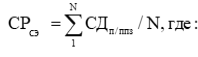 СРсэ – степень реализации структурного элемента;».2. Контроль за исполнением настоящего постановления возложить на начальника финансового отдела администрации муниципального образования Грачевский район Оренбургской области.3. Постановление вступает в силу со дня его подписания и подлежит размещению на официальном информационном сайте администрации муниципального образования Грачевский район Оренбургской области и на сайте www.право-грачевка.рф.Глава района 		                                                                      Д.В. ФилатовРазослано: заместителю главы администрации по оперативным вопросам, заместителю главы администрации по социальным вопросам, отделу экономики, финансовому отделу, отделу организационно–правовой и кадровой работы, отделу образования, управлению культуры и архивного дела, отделу архитектуры и капитального строительства, отделу по управлению муниципальным имуществом, отделу по физической культуре, спорту и молодежной политике, управлению сельского хозяйства, Счетной палате, Трифоновой Е.В.Таблица 1Основные положенияОтчет о достижении значений показателей муниципальной программы, результатов структурных элементов муниципальной программы 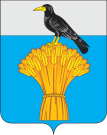  АДМИНИСТРАЦИЯ   МУНИЦИПАЛЬНОГО ОБРАЗОВАНИЯГРАЧЕВСКИЙ  РАЙОН ОРЕНБУРГСКОЙ ОБЛАСТИП О С Т А Н О В Л Е Н И ЕПриложение № 1 к постановлению администрации района ______________ № ______ Ответственный исполнитель муниципальной программы Период реализации муниципальной программы Цель (цели) муниципальной программыцель 1;цель nНаправления (подпрограммы) (при необходимости)Показатели муниципальной программыОбъемы бюджетных ассигнований муниципальной программы, в том числе по годам реализации ________ тыс. рублейВлияние на достижение национальных целей развития Российской Федерации (при необходимости)1. Наименование национальной цели/показатель национальной цели.2. Наименование национальной цели/показатель национальной цели.N. Наименование национальной цели/показатель национальной цели.Связь с иными муниципальными программами Грачевского района1. Наименование муниципальной программы.2. Наименование муниципальной программы.N. Наименование муниципальной программы.Приложение № 2к постановлению администрации района________________ № ______ №
п/пНаименование показателя (результата)Единица измеренияЗначение показателя (результата)Значение показателя (результата)Значение показателя (результата)Обоснование отклонения значения показателя (результата)(при наличии)№
п/пНаименование показателя (результата)Единица измерениягод, предшествующий отчетному (текущему) годуотчетный годотчетный годОбоснование отклонения значения показателя (результата)(при наличии)№
п/пНаименование показателя (результата)Единица измерениягод, предшествующий отчетному (текущему) годупланфакт на отчетную датуОбоснование отклонения значения показателя (результата)(при наличии)Муниципальная программаМуниципальная программаМуниципальная программаМуниципальная программаМуниципальная программаМуниципальная программаМуниципальная программа1.ПоказательСтруктурный элементСтруктурный элементСтруктурный элементСтруктурный элементСтруктурный элементСтруктурный элементСтруктурный элементЗадача структурного элементаЗадача структурного элементаЗадача структурного элементаЗадача структурного элементаЗадача структурного элементаЗадача структурного элементаЗадача структурного элемента1.Результат